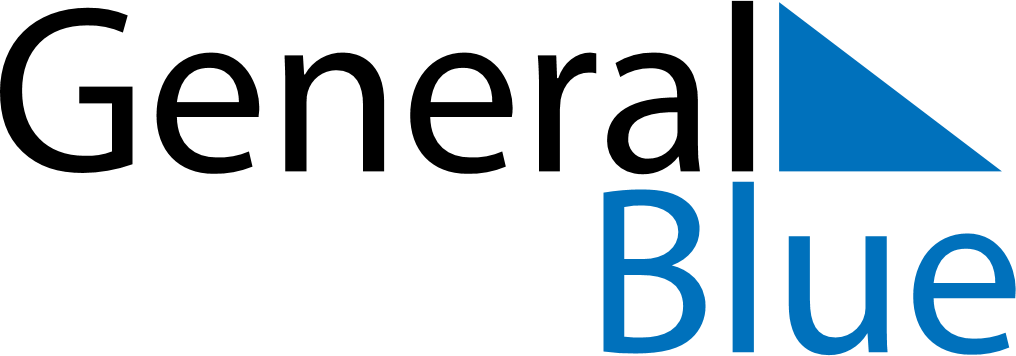 2023202320232023202320232023AnguillaAnguillaAnguillaAnguillaAnguillaAnguillaAnguillaJanuaryJanuaryJanuaryJanuaryJanuaryJanuaryJanuaryFebruaryFebruaryFebruaryFebruaryFebruaryFebruaryFebruaryMarchMarchMarchMarchMarchMarchMarchSMTWTFSSMTWTFSSMTWTFS123456712341234891011121314567891011567891011151617181920211213141516171812131415161718222324252627281920212223242519202122232425293031262728262728293031AprilAprilAprilAprilAprilAprilAprilMayMayMayMayMayMayMayJuneJuneJuneJuneJuneJuneJuneSMTWTFSSMTWTFSSMTWTFS11234561232345678789101112134567891091011121314151415161718192011121314151617161718192021222122232425262718192021222324232425262728292829303125262728293030JulyJulyJulyJulyJulyJulyJulyAugustAugustAugustAugustAugustAugustAugustSeptemberSeptemberSeptemberSeptemberSeptemberSeptemberSeptemberSMTWTFSSMTWTFSSMTWTFS1123451223456786789101112345678991011121314151314151617181910111213141516161718192021222021222324252617181920212223232425262728292728293031242526272829303031OctoberOctoberOctoberOctoberOctoberOctoberOctoberNovemberNovemberNovemberNovemberNovemberNovemberNovemberDecemberDecemberDecemberDecemberDecemberDecemberDecemberSMTWTFSSMTWTFSSMTWTFS12345671234128910111213145678910113456789151617181920211213141516171810111213141516222324252627281920212223242517181920212223293031262728293024252627282930312023 Holidays for Anguilla2023 Holidays for Anguilla2023 Holidays for AnguillaJan 1	New Year’s DayMar 2	James Ronald Webster DayApr 7	Good FridayApr 9	Easter SundayApr 10	Easter MondayMay 1	Labour DayMay 28	PentecostMay 29	Whit MondayMay 30	Anguilla DayJun 12	Celebration of the Birthday of Her Majesty the QueenAug 3	August ThursdayAug 4	Constitution DayAug 7	August MondayDec 19	National Heroes and Heroines DayDec 25	Christmas DayDec 26	Boxing Day